Щедринова Людмила НиколаевнаУчитель изобразительного искусства и черчения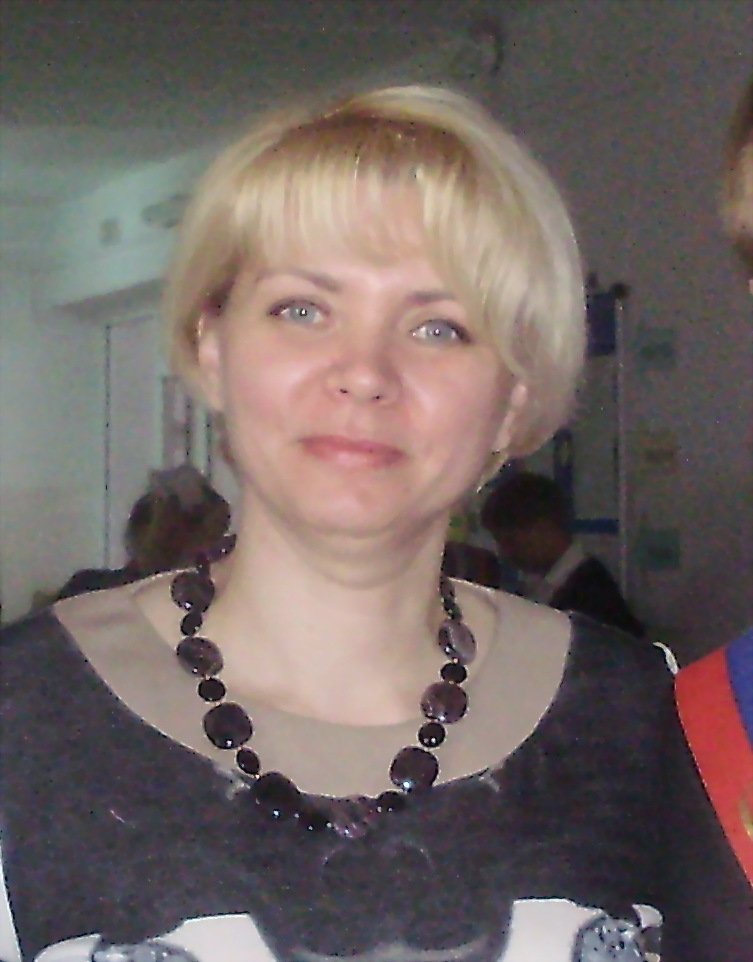 первая квалификационная категорияпедагогический стаж 32 года, в данной школе 32 годаОбразование высшее:Образование высшее. Окончила в 1989 году Тульский государственный педагогический институт им. Л. Н. Толстого по специальности «Общетехнические дисциплины и труд», присвоена квалификация «Учитель общетехнических дисциплин».В межаттестационный период прошла курсы повышения квалификации:«Модернизация содержания обучения и методики преподавания по межпредметным технологиям», 72ч., 2019г.; «Совершенствование предметных и методических компетенций педагогических работников (в том числе в области формирования функциональной грамотности) в рамках реализации федерального проекта «Учитель будущего»», 112ч., 2020г.;  «Организация проектно-исследовательской деятельности в условиях реализации ФГОС» 36 ч., 2020 г., «Современные методы арт-терапии: базовые техники», 72 ч., 2021 г. «Педагогические компетенции инклюзивного образования. Организация системной педагогической работы с обучающимися с ограниченными возможностями здоровья (ОВЗ) в соответствии с ФГОС - 21» 144 ч 2022 г.Награды учителя:Список ссылок на web-страницы1. Документ об образовании      https://cloud.mail.ru/public/F4R2/bC5xMDj1o 2. Курсы повышения квалификации    https://cloud.mail.ru/public/K8Go/vt9N3mLGv 3. Награды учителя          https://cloud.mail.ru/public/8jGB/pKWqTwQxp 4. Награды  обучающихся   и учителю за обучающихся      https://cloud.mail.ru/public/MPif/77a2Lk2bm 5. Рабочие программы и рецензии https://cloud.mail.ru/public/A95V/paodA4cRY 6. Программы элективных курсов     https://cloud.mail.ru/public/piQs/ggs29zhtg 7. Разработки открытых уроков и мероприятий  https://cloud.mail.ru/public/H5Hk/enssZCLZw 8. Проектные и исследовательские работы учащихся https://cloud.mail.ru/public/MEWM/U6wcV3vpv 9. Публикации и выступления на ГМО, ШМО  https://cloud.mail.ru/public/3dnF/xB22Dsj2W  10.  Проведение выставок https://cloud.mail.ru/public/cW9m/5R4rgzQxW 11. Применение ИКТ, учитель цифрового века https://cloud.mail.ru/public/fKuQ/ofiTYZYHd 12. Вебинары, конференции    https://cloud.mail.ru/public/41a4/oMv3Tmcmu 13. Классное руководство    https://cloud.mail.ru/public/8WqB/6rvWp5gGs 14. Дипломы профессиональных конкурсов https://cloud.mail.ru/public/CUvs/Na1hav4eK 15. Экспертная деятельность  https://cloud.mail.ru/public/TCJh/UXTcGnNjN 16. Перспективный план по саморазвитию https://cloud.mail.ru/public/bqjp/eYjSWDwFS 17. Папки индивидуальных достижений.  https://cloud.mail.ru/public/57P5/fQsassHfY 18. Социальное партнёрство https://cloud.mail.ru/public/TgsJ/Dr99SKdK7 19. Внеурочная деятельность по профилю https://cloud.mail.ru/public/ULgF/26k9Lc472 Международный уровеньМеждународный уровеньМеждународный уровеньМеждународный уровеньМеждународный уровеньМеждународный уровеньМеждународный уровень1.1.Активное участие в работе международного проекта для учителей compedu.ru2022 г.2022 г.БлагодарностьБлагодарность2.2.Публикация педагогического опыта на сайте «Солнечный свет»2022 г.2022 г.СвидетельствоСвидетельствоВсероссийский  уровеньВсероссийский  уровеньВсероссийский  уровеньВсероссийский  уровеньВсероссийский  уровеньВсероссийский  уровеньВсероссийский  уровень3.Благодарность за вклад в методическое обеспечение учебного процесса по преподаваемой дисциплине. сайт infourok.ruБлагодарность за вклад в методическое обеспечение учебного процесса по преподаваемой дисциплине. сайт infourok.ruБлагодарность за вклад в методическое обеспечение учебного процесса по преподаваемой дисциплине. сайт infourok.ru2021 г.2021 г.Благодарность4.Публикация рабочей программы "Изобразительное искусство" (6 класс) на сайте infourok.ruПубликация рабочей программы "Изобразительное искусство" (6 класс) на сайте infourok.ruПубликация рабочей программы "Изобразительное искусство" (6 класс) на сайте infourok.ru2022 г.2022 г.Свидетельство5.Публикация рабочей программы "Изобразительное искусство" (7 класс) на сайте infourok.ru Публикация рабочей программы "Изобразительное искусство" (7 класс) на сайте infourok.ru Публикация рабочей программы "Изобразительное искусство" (7 класс) на сайте infourok.ru 2022 г.2022 г.Свидетельство6.Публикация разработки урока "Перспективные построения интерьера комнаты" на сайте infourok.ru Публикация разработки урока "Перспективные построения интерьера комнаты" на сайте infourok.ru Публикация разработки урока "Перспективные построения интерьера комнаты" на сайте infourok.ru 2022 г.2022 г.Свидетельство7. Публикация технологической карты урока «Народные праздничные гулянья» 5 класс на сайте multiurok.ru Публикация технологической карты урока «Народные праздничные гулянья» 5 класс на сайте multiurok.ru Публикация технологической карты урока «Народные праздничные гулянья» 5 класс на сайте multiurok.ru 2022 г.2022 г.Свидетельство8.Публикация рабочей программы «Черчение» 8 класс на сайте multiurok.ruПубликация рабочей программы «Черчение» 8 класс на сайте multiurok.ruПубликация рабочей программы «Черчение» 8 класс на сайте multiurok.ru2022 г.2022 г.Свидетельство9.Публикация рабочей программы «Черчение» 9 класс на сайте multiurok.ruПубликация рабочей программы «Черчение» 9 класс на сайте multiurok.ruПубликация рабочей программы «Черчение» 9 класс на сайте multiurok.ru2022 г.2022 г.Свидетельство10.Публикация элективного курса «Начертательная геометрия» на сайте  multiurok.ruПубликация элективного курса «Начертательная геометрия» на сайте  multiurok.ruПубликация элективного курса «Начертательная геометрия» на сайте  multiurok.ru2022 г.2022 г. Свидетельство11.Участие во Всероссийской блиц-олимпиаде «Педагогический кубок»: совокупность обязательных требований к основному общему образованию по ФГОС.Участие во Всероссийской блиц-олимпиаде «Педагогический кубок»: совокупность обязательных требований к основному общему образованию по ФГОС.Участие во Всероссийской блиц-олимпиаде «Педагогический кубок»: совокупность обязательных требований к основному общему образованию по ФГОС.2022 г.2022 г.Диплом 1место12.Участие во Всероссийской олимпиаде руководителей и педагогов общеобразовательных организаций.Участие во Всероссийской олимпиаде руководителей и педагогов общеобразовательных организаций.Участие во Всероссийской олимпиаде руководителей и педагогов общеобразовательных организаций.2022 г.2022 г.ДипломРегиональный уровеньРегиональный уровеньРегиональный уровеньРегиональный уровеньРегиональный уровеньРегиональный уровеньРегиональный уровень13.Департамент образования и молодёжной политики Ханты-Мансийского автономного округа - Югры «За многолетний добросовестный труд»Департамент образования и молодёжной политики Ханты-Мансийского автономного округа - Югры «За многолетний добросовестный труд»2019 г.2019 г.Благодарственное письмоБлагодарственное письмоМуниципальный уровеньМуниципальный уровеньМуниципальный уровеньМуниципальный уровеньМуниципальный уровеньМуниципальный уровеньМуниципальный уровень14.Подготовка победителей и призёров городского фестиваля детского творчества «Югорка»Подготовка победителей и призёров городского фестиваля детского творчества «Югорка»2020 г. 2020 г. БлагодарностьБлагодарность15.Организация выставки детских рисунков, посвященных Дню защитника Отечества на базе ХКО «Мегион»Организация выставки детских рисунков, посвященных Дню защитника Отечества на базе ХКО «Мегион»2020 г.2020 г. Благодарственное письмо  Благодарственное письмо 16.Организация в проведении учебно-полевых сборов ОД «Казачий дозор»Организация в проведении учебно-полевых сборов ОД «Казачий дозор»2021 г.2021 г.ГрамотаГрамотаШкольный уровеньШкольный уровеньШкольный уровеньШкольный уровеньШкольный уровеньШкольный уровеньШкольный уровень17.Активное участие в проведении школьной научно-практической конференции  «Мы исследуем мир»Активное участие в проведении школьной научно-практической конференции  «Мы исследуем мир»2019 г. 2019 г. Благодарственное письмоБлагодарственное письмо18.Активная профориентационная работа с учащимисяАктивная профориентационная работа с учащимися2020 г.2020 г.ГрамотаГрамота